„Každý je v něčem nejlepší!“CERTIFIKáT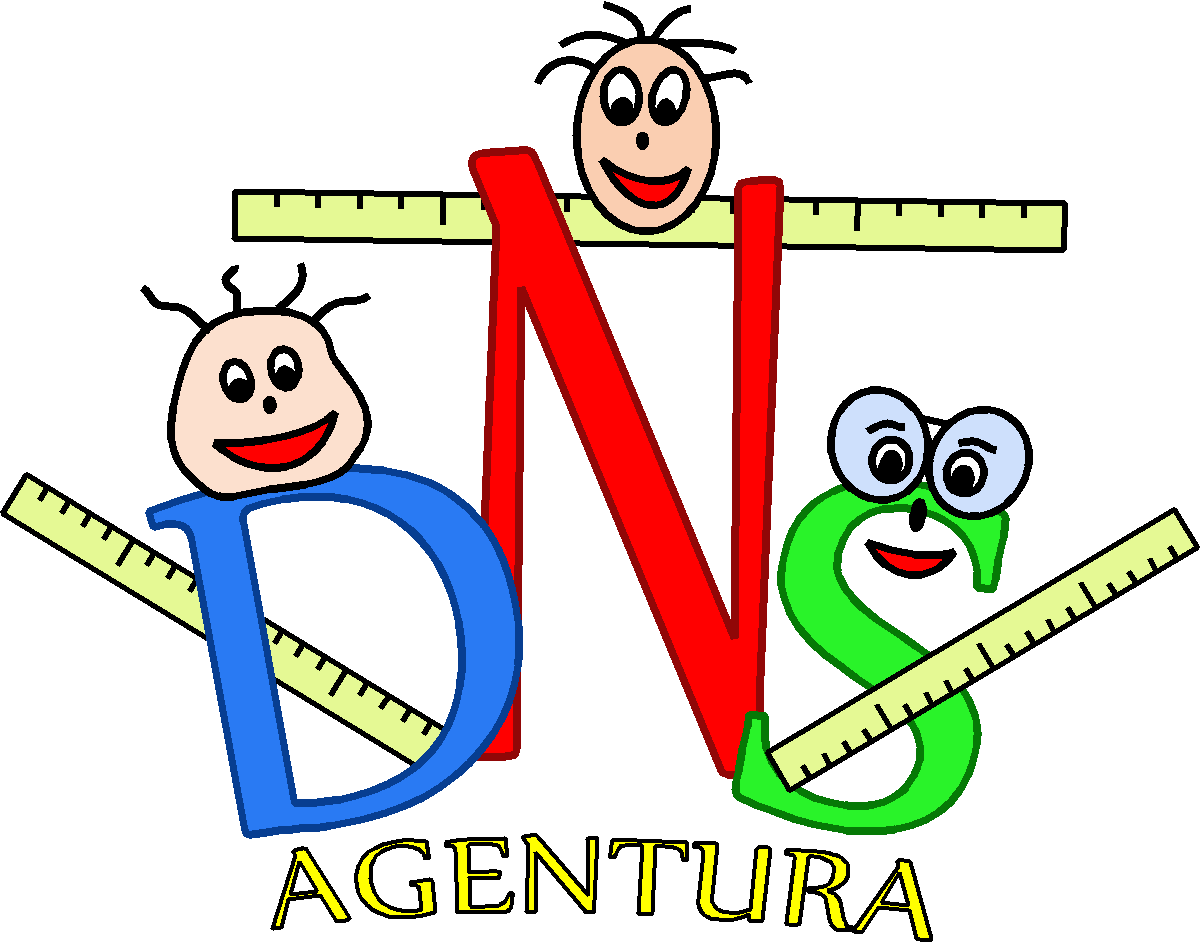 účastník rekordyádystrážský rekordman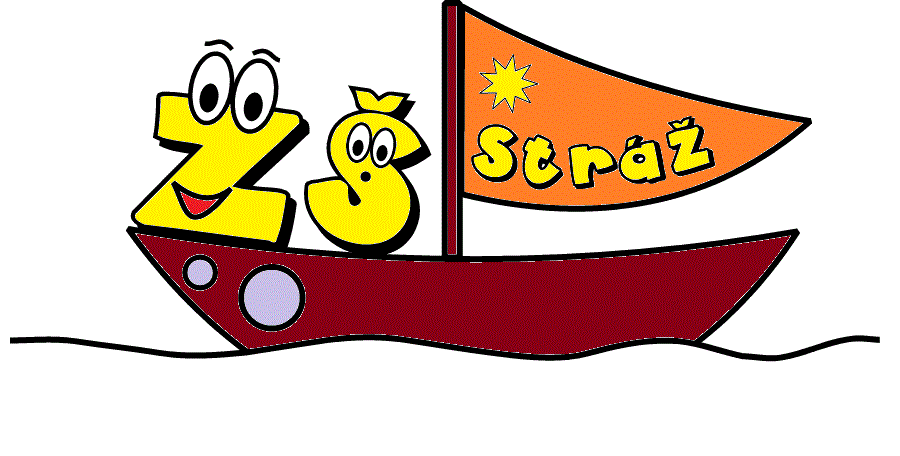 Ve ………………………………………